Helston Community College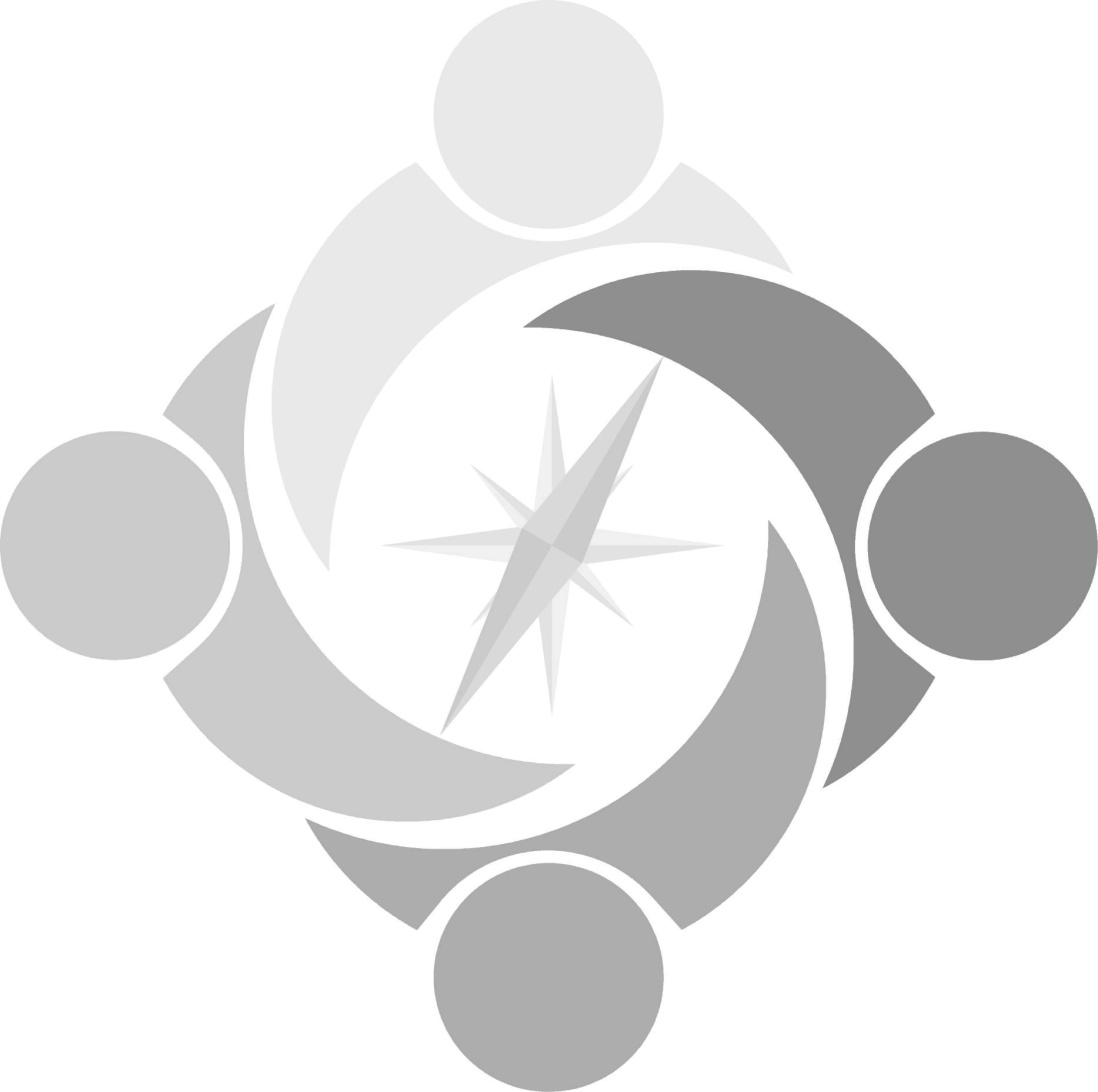 Co-operative Community AwardPLATINUMName _________________________________________Tutor Group _____________Through taking part in this community program you will develop your skills in the co-operative and ethical values which are an integral and important part of life in the College and the wider world.How to gain your PLATINUM AwardRead through the whole booklet carefully.Select three of the CV’s from Section A and complete one activity for each. They must not be ones you used for your GOLD Award. You must complete AT LEAST one activity which takes place in college and one in the local community.Once you have completed each activity complete the INFORMATION ABOUT ACTIVITY section and ask the staff member who supervised you to complete their STAFF EVALUATION.Once you have completed your three activities, complete Section B, the SELF-EVALUATION form at the back.Your tutor will then sign you off and ensure you are awarded your star badge, certificate and 50 CV’s. Well done!Section ASelf-helpYou can develop the ability of self-help in the students of the College or the wider community by:developing and presenting a whole-college or community initiative which helps individuals or groups of people improve their own health or welfareSelf-responsibility You can develop self-responsibility in yourself, the College or the wider community by:developing a homework planner or revision plan which you trial with a group of children, College students or adults and share with a year groupdevising and taking part in an exercise programme which you trial with a group of children, College students or adults and then share with the Collegedeveloping and following a healthy eating plan which you trial with a group of students, and share with a year groupdeveloping and running a study group within College, a local primary school or wider communityhaving a leading role within an extra-curricular activityEquality & Equity You can develop equality and equity within the college or wider community by:developing and presenting a whole-college or community initiative which educates and inspires others to treat those with difference equallydeveloping a practical resource or resources to support or educate an individual, or group, with a learning difference within the College, a local primary school or wider communityDemocracyYou can develop democracy throughout the College or local community by:being an active member of the College Council, developing and presenting assembly resources in response to the requests of the student bodybeing an active member of SKIP, developing links between the co-operative schoolsrunning a campaign as a candidate for the position of West Cornwall Member of the Youth Parliament (MYP)SolidarityYou can develop solidarity throughout the College or wider community by:creating and maintaining active links between the College and other schools or community groups across the worlddesigning and leading an activity which enables others to learn some of your skills either in the College, a local primary school or the wider communitydesigning, promoting and presenting a public event within the College or wider community which shares your interests, experiences or skills, either individually or as part of a groupleading a HouseSocial-responsibility You can develop social-responsibility within individuals in the College or wider community by:taking responsibility over an area of the College or the local community, making it, and maintaining it as tidy and smart developing and running an Eco-group within the College, a local primary school or wider community through the creation of educational and practical resourcesvolunteering for an extended period with an institution or community group which improves the quality of life for othersCaring for othersYou can care for others and support others in doing this by:designing and leading a whole College, local primary school or community fund-raising activity or eventdeveloping a practical resource or resources to support or educate an individual, or group, with a learning difference within the College, a local primary school or wider communitySection B SELF EVALUATIONOpenness & Honesty You can develop your ability to be open about what you do and how you do it by completing a thoughtful and honest evaluation of your community experiences.Present an evaluation of your two activities, as a talk and slide presentation, to a group of students, staff or members of the public from a group you have worked with.Within it, outline aspects of the community programme you’ve taken part it in and evaluate them thoughtfully, your successes, your failures, what you have learned and what you could do next.  Remember that there is no such thing as failure as you always learn from your mistakes!Consider your ability: to take charge to work with others to work independently to communicate your ideas to others 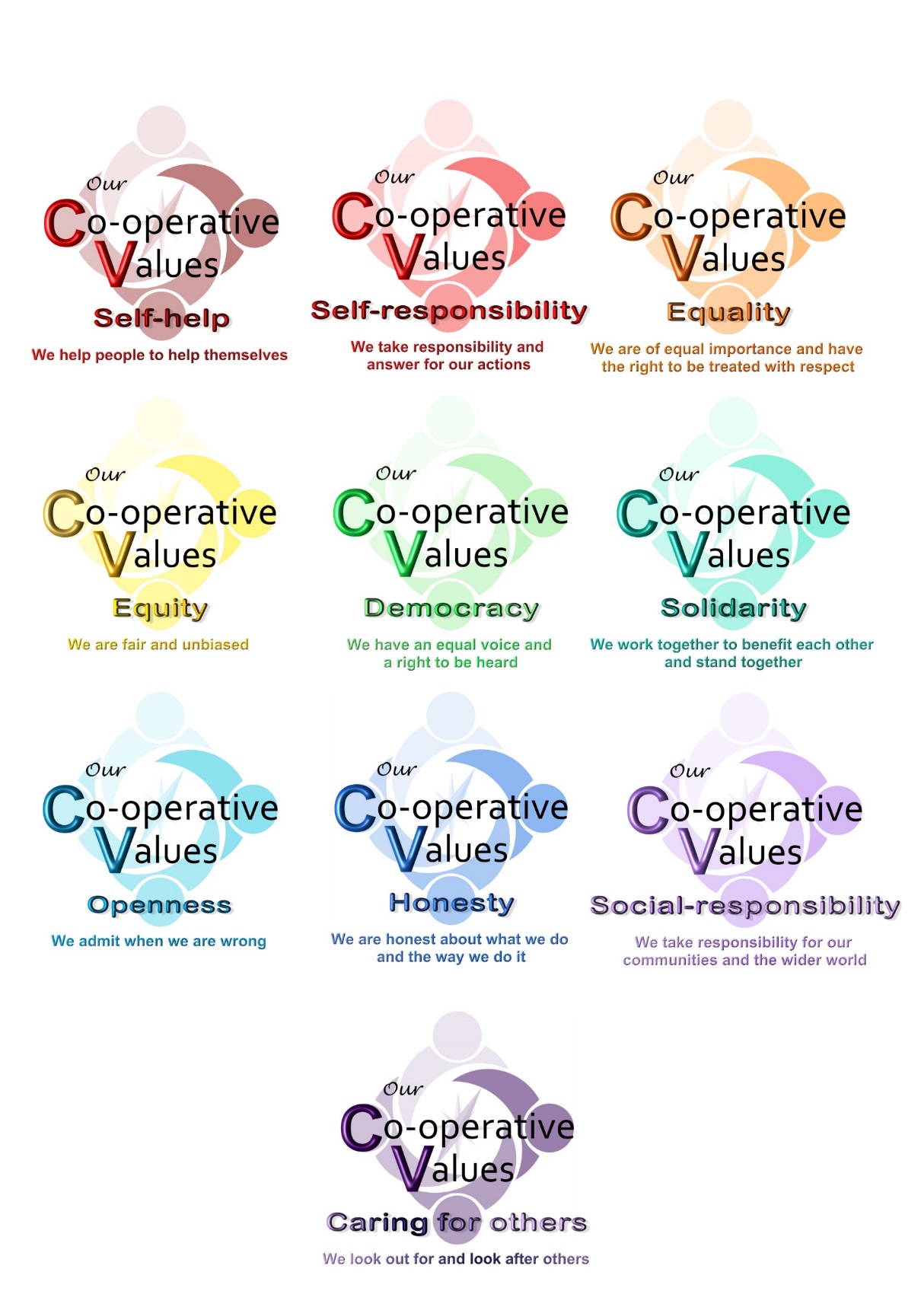 